4.pielikums Ministru kabineta 2011.gada _______ noteikumiem Nr._____Pētnieka dzīvesgājuma apraksts (Curriculum vitae (CV))Researcher`s Curriculum vitae (CV)Pētnieka dzīvesgājuma apraksta (Curriculum vitae (CV))tulkojums no angļu valodasPētnieka dzīvesgājuma apraksts (CV)Izglītības un zinātnes ministrs	                                                R.Ķīlis20.12.2011. 11:04818E.Vīka, 67047707evi.vika@izm.gov.lv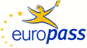 EuropassCurriculum VitaeEuropassCurriculum Vitae  Insert photograph. Remove heading if not relevant  Insert photograph. Remove heading if not relevant  Insert photograph. Remove heading if not relevant  Insert photograph. Remove heading if not relevant  Insert photograph. Remove heading if not relevant  Insert photograph. Remove heading if not relevant  Insert photograph. Remove heading if not relevant  Insert photograph. Remove heading if not relevant  Insert photograph. Remove heading if not relevant  Insert photograph. Remove heading if not relevant  Insert photograph. Remove heading if not relevant  Insert photograph. Remove heading if not relevant  Insert photograph. Remove heading if not relevantPersonal informationPersonal informationFirst name(s) / Surname(s) First name(s) / Surname(s) First name(s) Surname(s) (remove if not relevant)First name(s) Surname(s) (remove if not relevant)First name(s) Surname(s) (remove if not relevant)First name(s) Surname(s) (remove if not relevant)First name(s) Surname(s) (remove if not relevant)First name(s) Surname(s) (remove if not relevant)First name(s) Surname(s) (remove if not relevant)First name(s) Surname(s) (remove if not relevant)First name(s) Surname(s) (remove if not relevant)First name(s) Surname(s) (remove if not relevant)First name(s) Surname(s) (remove if not relevant)First name(s) Surname(s) (remove if not relevant)First name(s) Surname(s) (remove if not relevant)Address(es)Address(es)House number, street name, postcode, city, country (remove if not relevant)House number, street name, postcode, city, country (remove if not relevant)House number, street name, postcode, city, country (remove if not relevant)House number, street name, postcode, city, country (remove if not relevant)House number, street name, postcode, city, country (remove if not relevant)House number, street name, postcode, city, country (remove if not relevant)House number, street name, postcode, city, country (remove if not relevant)House number, street name, postcode, city, country (remove if not relevant)House number, street name, postcode, city, country (remove if not relevant)House number, street name, postcode, city, country (remove if not relevant)House number, street name, postcode, city, country (remove if not relevant)House number, street name, postcode, city, country (remove if not relevant)House number, street name, postcode, city, country (remove if not relevant)Telephone(s)Telephone(s)(remove if not relevant)(remove if not relevant)(remove if not relevant)(remove if not relevant)(remove if not relevant)::::(remove if not relevant)(remove if not relevant)(remove if not relevant)(remove if not relevant)Fax(es)Fax(es)(remove if not relevant)(remove if not relevant)(remove if not relevant)(remove if not relevant)(remove if not relevant)(remove if not relevant)(remove if not relevant)(remove if not relevant)(remove if not relevant)(remove if not relevant)(remove if not relevant)(remove if not relevant)(remove if not relevant)E-mailE-mail(remove if not relevant)(remove if not relevant)(remove if not relevant)(remove if not relevant)(remove if not relevant)(remove if not relevant)(remove if not relevant)(remove if not relevant)(remove if not relevant)(remove if not relevant)(remove if not relevant)(remove if not relevant)(remove if not relevant)NationalityNationality(remove if not relevant)(remove if not relevant)(remove if not relevant)(remove if not relevant)(remove if not relevant)(remove if not relevant)(remove if not relevant)(remove if not relevant)(remove if not relevant)(remove if not relevant)(remove if not relevant)(remove if not relevant)(remove if not relevant)Date of birthDate of birth(remove if not relevant)(remove if not relevant)(remove if not relevant)(remove if not relevant)(remove if not relevant)(remove if not relevant)(remove if not relevant)(remove if not relevant)(remove if not relevant)(remove if not relevant)(remove if not relevant)(remove if not relevant)(remove if not relevant)GenderGender(remove if not relevant)(remove if not relevant)(remove if not relevant)(remove if not relevant)(remove if not relevant)(remove if not relevant)(remove if not relevant)(remove if not relevant)(remove if not relevant)(remove if not relevant)(remove if not relevant)(remove if not relevant)(remove if not relevant)Desired employment / Occupational fieldDesired employment / Occupational field(remove if not relevant)(remove if not relevant)(remove if not relevant)(remove if not relevant)(remove if not relevant)(remove if not relevant)(remove if not relevant)(remove if not relevant)(remove if not relevant)(remove if not relevant)(remove if not relevant)(remove if not relevant)(remove if not relevant)Work experienceWork experienceDatesDatesAdd separate entries for each relevant post occupied, starting from the most recent. (remove if not relevant) Add separate entries for each relevant post occupied, starting from the most recent. (remove if not relevant) Add separate entries for each relevant post occupied, starting from the most recent. (remove if not relevant) Add separate entries for each relevant post occupied, starting from the most recent. (remove if not relevant) Add separate entries for each relevant post occupied, starting from the most recent. (remove if not relevant) Add separate entries for each relevant post occupied, starting from the most recent. (remove if not relevant) Add separate entries for each relevant post occupied, starting from the most recent. (remove if not relevant) Add separate entries for each relevant post occupied, starting from the most recent. (remove if not relevant) Add separate entries for each relevant post occupied, starting from the most recent. (remove if not relevant) Add separate entries for each relevant post occupied, starting from the most recent. (remove if not relevant) Add separate entries for each relevant post occupied, starting from the most recent. (remove if not relevant) Add separate entries for each relevant post occupied, starting from the most recent. (remove if not relevant) Add separate entries for each relevant post occupied, starting from the most recent. (remove if not relevant) Occupation or position heldOccupation or position heldMain activities and responsibilitiesMain activities and responsibilitiesName and address of employerName and address of employerType of business or sectorType of business or sectorEducation and trainingEducation and trainingDatesDatesAdd separate entries for each relevant course you have completed, starting from the most recent. (remove if not relevant) Add separate entries for each relevant course you have completed, starting from the most recent. (remove if not relevant) Add separate entries for each relevant course you have completed, starting from the most recent. (remove if not relevant) Add separate entries for each relevant course you have completed, starting from the most recent. (remove if not relevant) Add separate entries for each relevant course you have completed, starting from the most recent. (remove if not relevant) Add separate entries for each relevant course you have completed, starting from the most recent. (remove if not relevant) Add separate entries for each relevant course you have completed, starting from the most recent. (remove if not relevant) Add separate entries for each relevant course you have completed, starting from the most recent. (remove if not relevant) Add separate entries for each relevant course you have completed, starting from the most recent. (remove if not relevant) Add separate entries for each relevant course you have completed, starting from the most recent. (remove if not relevant) Add separate entries for each relevant course you have completed, starting from the most recent. (remove if not relevant) Add separate entries for each relevant course you have completed, starting from the most recent. (remove if not relevant) Add separate entries for each relevant course you have completed, starting from the most recent. (remove if not relevant) Title of qualification awardedTitle of qualification awardedPrincipal subjects/occupational skills coveredPrincipal subjects/occupational skills coveredName and type of organisation providing education and trainingName and type of organisation providing education and trainingLevel in national or international classificationLevel in national or international classification(remove if not relevant)(remove if not relevant)(remove if not relevant)(remove if not relevant)(remove if not relevant)(remove if not relevant)(remove if not relevant)(remove if not relevant)(remove if not relevant)(remove if not relevant)(remove if not relevant)(remove if not relevant)(remove if not relevant)Personal skills and competencesPersonal skills and competencesMother tongue(s)Mother tongue(s)Specify mother tongue (if relevant add other mother tongue(s))Specify mother tongue (if relevant add other mother tongue(s))Specify mother tongue (if relevant add other mother tongue(s))Specify mother tongue (if relevant add other mother tongue(s))Specify mother tongue (if relevant add other mother tongue(s))Specify mother tongue (if relevant add other mother tongue(s))Specify mother tongue (if relevant add other mother tongue(s))Specify mother tongue (if relevant add other mother tongue(s))Specify mother tongue (if relevant add other mother tongue(s))Specify mother tongue (if relevant add other mother tongue(s))Specify mother tongue (if relevant add other mother tongue(s))Specify mother tongue (if relevant add other mother tongue(s))Specify mother tongue (if relevant add other mother tongue(s))Other language(s)Other language(s)Self-assessmentSelf-assessmentUnderstandingUnderstandingUnderstandingUnderstandingUnderstandingSpeakingSpeakingSpeakingSpeakingSpeakingWritingWritingEuropean level (*)European level (*)ListeningListeningSpoken interactionSpoken interactionSpoken productionSpoken productionSpoken productionLanguageLanguageLanguageLanguage(*) Common European Framework of Reference for Languages(*) Common European Framework of Reference for Languages(*) Common European Framework of Reference for Languages(*) Common European Framework of Reference for Languages(*) Common European Framework of Reference for Languages(*) Common European Framework of Reference for Languages(*) Common European Framework of Reference for Languages(*) Common European Framework of Reference for Languages(*) Common European Framework of Reference for Languages(*) Common European Framework of Reference for Languages(*) Common European Framework of Reference for Languages(*) Common European Framework of Reference for Languages(*) Common European Framework of Reference for LanguagesSocial skills and competencesSocial skills and competencesReplace this text by a description of these competences and indicate where they were acquired. (Remove if not relevant)Replace this text by a description of these competences and indicate where they were acquired. (Remove if not relevant)Replace this text by a description of these competences and indicate where they were acquired. (Remove if not relevant)Replace this text by a description of these competences and indicate where they were acquired. (Remove if not relevant)Replace this text by a description of these competences and indicate where they were acquired. (Remove if not relevant)Replace this text by a description of these competences and indicate where they were acquired. (Remove if not relevant)Replace this text by a description of these competences and indicate where they were acquired. (Remove if not relevant)Replace this text by a description of these competences and indicate where they were acquired. (Remove if not relevant)Replace this text by a description of these competences and indicate where they were acquired. (Remove if not relevant)Replace this text by a description of these competences and indicate where they were acquired. (Remove if not relevant)Replace this text by a description of these competences and indicate where they were acquired. (Remove if not relevant)Replace this text by a description of these competences and indicate where they were acquired. (Remove if not relevant)Replace this text by a description of these competences and indicate where they were acquired. (Remove if not relevant)Organisational skills and competencesOrganisational skills and competencesReplace this text by a description of these competences and indicate where they were acquired. (Remove if not relevant)Replace this text by a description of these competences and indicate where they were acquired. (Remove if not relevant)Replace this text by a description of these competences and indicate where they were acquired. (Remove if not relevant)Replace this text by a description of these competences and indicate where they were acquired. (Remove if not relevant)Replace this text by a description of these competences and indicate where they were acquired. (Remove if not relevant)Replace this text by a description of these competences and indicate where they were acquired. (Remove if not relevant)Replace this text by a description of these competences and indicate where they were acquired. (Remove if not relevant)Replace this text by a description of these competences and indicate where they were acquired. (Remove if not relevant)Replace this text by a description of these competences and indicate where they were acquired. (Remove if not relevant)Replace this text by a description of these competences and indicate where they were acquired. (Remove if not relevant)Replace this text by a description of these competences and indicate where they were acquired. (Remove if not relevant)Replace this text by a description of these competences and indicate where they were acquired. (Remove if not relevant)Replace this text by a description of these competences and indicate where they were acquired. (Remove if not relevant)Technical skills and competencesTechnical skills and competencesReplace this text by a description of these competences and indicate where they were acquired. (Remove if not relevant)Replace this text by a description of these competences and indicate where they were acquired. (Remove if not relevant)Replace this text by a description of these competences and indicate where they were acquired. (Remove if not relevant)Replace this text by a description of these competences and indicate where they were acquired. (Remove if not relevant)Replace this text by a description of these competences and indicate where they were acquired. (Remove if not relevant)Replace this text by a description of these competences and indicate where they were acquired. (Remove if not relevant)Replace this text by a description of these competences and indicate where they were acquired. (Remove if not relevant)Replace this text by a description of these competences and indicate where they were acquired. (Remove if not relevant)Replace this text by a description of these competences and indicate where they were acquired. (Remove if not relevant)Replace this text by a description of these competences and indicate where they were acquired. (Remove if not relevant)Replace this text by a description of these competences and indicate where they were acquired. (Remove if not relevant)Replace this text by a description of these competences and indicate where they were acquired. (Remove if not relevant)Replace this text by a description of these competences and indicate where they were acquired. (Remove if not relevant)Computer skills and competencesComputer skills and competencesReplace this text by a description of these competences and indicate where they were acquired. (Remove if not relevant)Replace this text by a description of these competences and indicate where they were acquired. (Remove if not relevant)Replace this text by a description of these competences and indicate where they were acquired. (Remove if not relevant)Replace this text by a description of these competences and indicate where they were acquired. (Remove if not relevant)Replace this text by a description of these competences and indicate where they were acquired. (Remove if not relevant)Replace this text by a description of these competences and indicate where they were acquired. (Remove if not relevant)Replace this text by a description of these competences and indicate where they were acquired. (Remove if not relevant)Replace this text by a description of these competences and indicate where they were acquired. (Remove if not relevant)Replace this text by a description of these competences and indicate where they were acquired. (Remove if not relevant)Replace this text by a description of these competences and indicate where they were acquired. (Remove if not relevant)Replace this text by a description of these competences and indicate where they were acquired. (Remove if not relevant)Replace this text by a description of these competences and indicate where they were acquired. (Remove if not relevant)Replace this text by a description of these competences and indicate where they were acquired. (Remove if not relevant)Artistic skills and competencesArtistic skills and competencesReplace this text by a description of these competences and indicate where they were acquired. (Remove if not relevant)Replace this text by a description of these competences and indicate where they were acquired. (Remove if not relevant)Replace this text by a description of these competences and indicate where they were acquired. (Remove if not relevant)Replace this text by a description of these competences and indicate where they were acquired. (Remove if not relevant)Replace this text by a description of these competences and indicate where they were acquired. (Remove if not relevant)Replace this text by a description of these competences and indicate where they were acquired. (Remove if not relevant)Replace this text by a description of these competences and indicate where they were acquired. (Remove if not relevant)Replace this text by a description of these competences and indicate where they were acquired. (Remove if not relevant)Replace this text by a description of these competences and indicate where they were acquired. (Remove if not relevant)Replace this text by a description of these competences and indicate where they were acquired. (Remove if not relevant)Replace this text by a description of these competences and indicate where they were acquired. (Remove if not relevant)Replace this text by a description of these competences and indicate where they were acquired. (Remove if not relevant)Replace this text by a description of these competences and indicate where they were acquired. (Remove if not relevant)Other skills and competencesOther skills and competencesReplace this text by a description of these competences and indicate where they were acquired. (Remove if not relevant)Replace this text by a description of these competences and indicate where they were acquired. (Remove if not relevant)Replace this text by a description of these competences and indicate where they were acquired. (Remove if not relevant)Replace this text by a description of these competences and indicate where they were acquired. (Remove if not relevant)Replace this text by a description of these competences and indicate where they were acquired. (Remove if not relevant)Replace this text by a description of these competences and indicate where they were acquired. (Remove if not relevant)Replace this text by a description of these competences and indicate where they were acquired. (Remove if not relevant)Replace this text by a description of these competences and indicate where they were acquired. (Remove if not relevant)Replace this text by a description of these competences and indicate where they were acquired. (Remove if not relevant)Replace this text by a description of these competences and indicate where they were acquired. (Remove if not relevant)Replace this text by a description of these competences and indicate where they were acquired. (Remove if not relevant)Replace this text by a description of these competences and indicate where they were acquired. (Remove if not relevant)Replace this text by a description of these competences and indicate where they were acquired. (Remove if not relevant)Driving licenceDriving licenceState here whether you hold a driving licence and if so for which categories of vehicle. (Remove if not relevant)State here whether you hold a driving licence and if so for which categories of vehicle. (Remove if not relevant)State here whether you hold a driving licence and if so for which categories of vehicle. (Remove if not relevant)State here whether you hold a driving licence and if so for which categories of vehicle. (Remove if not relevant)State here whether you hold a driving licence and if so for which categories of vehicle. (Remove if not relevant)State here whether you hold a driving licence and if so for which categories of vehicle. (Remove if not relevant)State here whether you hold a driving licence and if so for which categories of vehicle. (Remove if not relevant)State here whether you hold a driving licence and if so for which categories of vehicle. (Remove if not relevant)State here whether you hold a driving licence and if so for which categories of vehicle. (Remove if not relevant)State here whether you hold a driving licence and if so for which categories of vehicle. (Remove if not relevant)State here whether you hold a driving licence and if so for which categories of vehicle. (Remove if not relevant)State here whether you hold a driving licence and if so for which categories of vehicle. (Remove if not relevant)State here whether you hold a driving licence and if so for which categories of vehicle. (Remove if not relevant)Additional informationAdditional informationInclude here any other information that may be relevant, for example contact persons, references, etc. (Remove heading if not relevant)Include here any other information that may be relevant, for example contact persons, references, etc. (Remove heading if not relevant)Include here any other information that may be relevant, for example contact persons, references, etc. (Remove heading if not relevant)Include here any other information that may be relevant, for example contact persons, references, etc. (Remove heading if not relevant)Include here any other information that may be relevant, for example contact persons, references, etc. (Remove heading if not relevant)Include here any other information that may be relevant, for example contact persons, references, etc. (Remove heading if not relevant)Include here any other information that may be relevant, for example contact persons, references, etc. (Remove heading if not relevant)Include here any other information that may be relevant, for example contact persons, references, etc. (Remove heading if not relevant)Include here any other information that may be relevant, for example contact persons, references, etc. (Remove heading if not relevant)Include here any other information that may be relevant, for example contact persons, references, etc. (Remove heading if not relevant)Include here any other information that may be relevant, for example contact persons, references, etc. (Remove heading if not relevant)Include here any other information that may be relevant, for example contact persons, references, etc. (Remove heading if not relevant)Include here any other information that may be relevant, for example contact persons, references, etc. (Remove heading if not relevant)AnnexesAnnexesList of scientific publicationsList any items attached. )List of scientific publicationsList any items attached. )List of scientific publicationsList any items attached. )List of scientific publicationsList any items attached. )List of scientific publicationsList any items attached. )List of scientific publicationsList any items attached. )List of scientific publicationsList any items attached. )List of scientific publicationsList any items attached. )List of scientific publicationsList any items attached. )List of scientific publicationsList any items attached. )List of scientific publicationsList any items attached. )List of scientific publicationsList any items attached. )List of scientific publicationsList any items attached. )Europass Curriculum Vitae Europass Curriculum Vitae Pievienojiet fotogrāfiju, ja nepieciešams Pievienojiet fotogrāfiju, ja nepieciešams Pievienojiet fotogrāfiju, ja nepieciešams Pievienojiet fotogrāfiju, ja nepieciešams Pievienojiet fotogrāfiju, ja nepieciešams Pievienojiet fotogrāfiju, ja nepieciešams Pievienojiet fotogrāfiju, ja nepieciešams Pievienojiet fotogrāfiju, ja nepieciešams Pievienojiet fotogrāfiju, ja nepieciešams Pievienojiet fotogrāfiju, ja nepieciešams Pievienojiet fotogrāfiju, ja nepieciešams Pievienojiet fotogrāfiju, ja nepieciešams Pievienojiet fotogrāfiju, ja nepieciešams Personas datiPersonas dati Uzvārds / Vārds Uzvārds / VārdsUzvārds Vārds. Izņemiet iedaļu, ja tā nav būtiska Uzvārds Vārds. Izņemiet iedaļu, ja tā nav būtiska Uzvārds Vārds. Izņemiet iedaļu, ja tā nav būtiska Uzvārds Vārds. Izņemiet iedaļu, ja tā nav būtiska Uzvārds Vārds. Izņemiet iedaļu, ja tā nav būtiska Uzvārds Vārds. Izņemiet iedaļu, ja tā nav būtiska Uzvārds Vārds. Izņemiet iedaļu, ja tā nav būtiska Uzvārds Vārds. Izņemiet iedaļu, ja tā nav būtiska Uzvārds Vārds. Izņemiet iedaļu, ja tā nav būtiska Uzvārds Vārds. Izņemiet iedaļu, ja tā nav būtiska Uzvārds Vārds. Izņemiet iedaļu, ja tā nav būtiska Uzvārds Vārds. Izņemiet iedaļu, ja tā nav būtiska Uzvārds Vārds. Izņemiet iedaļu, ja tā nav būtiska AdreseAdreseIela, mājas numurs, pasta kods, pilsēta, valsts. Izņemiet iedaļu, ja tā nav būtiska Iela, mājas numurs, pasta kods, pilsēta, valsts. Izņemiet iedaļu, ja tā nav būtiska Iela, mājas numurs, pasta kods, pilsēta, valsts. Izņemiet iedaļu, ja tā nav būtiska Iela, mājas numurs, pasta kods, pilsēta, valsts. Izņemiet iedaļu, ja tā nav būtiska Iela, mājas numurs, pasta kods, pilsēta, valsts. Izņemiet iedaļu, ja tā nav būtiska Iela, mājas numurs, pasta kods, pilsēta, valsts. Izņemiet iedaļu, ja tā nav būtiska Iela, mājas numurs, pasta kods, pilsēta, valsts. Izņemiet iedaļu, ja tā nav būtiska Iela, mājas numurs, pasta kods, pilsēta, valsts. Izņemiet iedaļu, ja tā nav būtiska Iela, mājas numurs, pasta kods, pilsēta, valsts. Izņemiet iedaļu, ja tā nav būtiska Iela, mājas numurs, pasta kods, pilsēta, valsts. Izņemiet iedaļu, ja tā nav būtiska Iela, mājas numurs, pasta kods, pilsēta, valsts. Izņemiet iedaļu, ja tā nav būtiska Iela, mājas numurs, pasta kods, pilsēta, valsts. Izņemiet iedaļu, ja tā nav būtiska Iela, mājas numurs, pasta kods, pilsēta, valsts. Izņemiet iedaļu, ja tā nav būtiska TālrunisTālrunisIzņemiet iedaļu, ja tā nav būtiska Izņemiet iedaļu, ja tā nav būtiska Izņemiet iedaļu, ja tā nav būtiska Izņemiet iedaļu, ja tā nav būtiska Izņemiet iedaļu, ja tā nav būtiska Mobilais tālrunis:Mobilais tālrunis:Mobilais tālrunis:Mobilais tālrunis:Izņemiet iedaļu, ja tā nav būtiska Izņemiet iedaļu, ja tā nav būtiska Izņemiet iedaļu, ja tā nav būtiska Izņemiet iedaļu, ja tā nav būtiska FakssFakssIzņemiet iedaļu, ja tā nav būtiska Izņemiet iedaļu, ja tā nav būtiska Izņemiet iedaļu, ja tā nav būtiska Izņemiet iedaļu, ja tā nav būtiska Izņemiet iedaļu, ja tā nav būtiska Izņemiet iedaļu, ja tā nav būtiska Izņemiet iedaļu, ja tā nav būtiska Izņemiet iedaļu, ja tā nav būtiska Izņemiet iedaļu, ja tā nav būtiska Izņemiet iedaļu, ja tā nav būtiska Izņemiet iedaļu, ja tā nav būtiska Izņemiet iedaļu, ja tā nav būtiska Izņemiet iedaļu, ja tā nav būtiska E-pastsE-pastsIzņemiet iedaļu, ja tā nav būtiska Izņemiet iedaļu, ja tā nav būtiska Izņemiet iedaļu, ja tā nav būtiska Izņemiet iedaļu, ja tā nav būtiska Izņemiet iedaļu, ja tā nav būtiska Izņemiet iedaļu, ja tā nav būtiska Izņemiet iedaļu, ja tā nav būtiska Izņemiet iedaļu, ja tā nav būtiska Izņemiet iedaļu, ja tā nav būtiska Izņemiet iedaļu, ja tā nav būtiska Izņemiet iedaļu, ja tā nav būtiska Izņemiet iedaļu, ja tā nav būtiska Izņemiet iedaļu, ja tā nav būtiska PilsonībaPilsonībaIzņemiet iedaļu, ja tā nav būtiska Izņemiet iedaļu, ja tā nav būtiska Izņemiet iedaļu, ja tā nav būtiska Izņemiet iedaļu, ja tā nav būtiska Izņemiet iedaļu, ja tā nav būtiska Izņemiet iedaļu, ja tā nav būtiska Izņemiet iedaļu, ja tā nav būtiska Izņemiet iedaļu, ja tā nav būtiska Izņemiet iedaļu, ja tā nav būtiska Izņemiet iedaļu, ja tā nav būtiska Izņemiet iedaļu, ja tā nav būtiska Izņemiet iedaļu, ja tā nav būtiska Izņemiet iedaļu, ja tā nav būtiska Dzimšanas datumsDzimšanas datumsIzņemiet iedaļu, ja tā nav būtiska Izņemiet iedaļu, ja tā nav būtiska Izņemiet iedaļu, ja tā nav būtiska Izņemiet iedaļu, ja tā nav būtiska Izņemiet iedaļu, ja tā nav būtiska Izņemiet iedaļu, ja tā nav būtiska Izņemiet iedaļu, ja tā nav būtiska Izņemiet iedaļu, ja tā nav būtiska Izņemiet iedaļu, ja tā nav būtiska Izņemiet iedaļu, ja tā nav būtiska Izņemiet iedaļu, ja tā nav būtiska Izņemiet iedaļu, ja tā nav būtiska Izņemiet iedaļu, ja tā nav būtiska DzimumsDzimumsIzņemiet iedaļu, ja tā nav būtiska Izņemiet iedaļu, ja tā nav būtiska Izņemiet iedaļu, ja tā nav būtiska Izņemiet iedaļu, ja tā nav būtiska Izņemiet iedaļu, ja tā nav būtiska Izņemiet iedaļu, ja tā nav būtiska Izņemiet iedaļu, ja tā nav būtiska Izņemiet iedaļu, ja tā nav būtiska Izņemiet iedaļu, ja tā nav būtiska Izņemiet iedaļu, ja tā nav būtiska Izņemiet iedaļu, ja tā nav būtiska Izņemiet iedaļu, ja tā nav būtiska Izņemiet iedaļu, ja tā nav būtiska Vēlamā nodarbošanās / profesionālā jomaVēlamā nodarbošanās / profesionālā jomaIzņemiet iedaļu, ja tā nav būtiska Izņemiet iedaļu, ja tā nav būtiska Izņemiet iedaļu, ja tā nav būtiska Izņemiet iedaļu, ja tā nav būtiska Izņemiet iedaļu, ja tā nav būtiska Izņemiet iedaļu, ja tā nav būtiska Izņemiet iedaļu, ja tā nav būtiska Izņemiet iedaļu, ja tā nav būtiska Izņemiet iedaļu, ja tā nav būtiska Izņemiet iedaļu, ja tā nav būtiska Izņemiet iedaļu, ja tā nav būtiska Izņemiet iedaļu, ja tā nav būtiska Izņemiet iedaļu, ja tā nav būtiska Darba pieredzeDarba pieredzeLaika periodsLaika periodsVeidojiet katram ieņemamajam amatam atsevišķu sadaļu, sāciet ar jaunākajiem datiem. Izņemiet sadaļu, ja tā nav būtiska Veidojiet katram ieņemamajam amatam atsevišķu sadaļu, sāciet ar jaunākajiem datiem. Izņemiet sadaļu, ja tā nav būtiska Veidojiet katram ieņemamajam amatam atsevišķu sadaļu, sāciet ar jaunākajiem datiem. Izņemiet sadaļu, ja tā nav būtiska Veidojiet katram ieņemamajam amatam atsevišķu sadaļu, sāciet ar jaunākajiem datiem. Izņemiet sadaļu, ja tā nav būtiska Veidojiet katram ieņemamajam amatam atsevišķu sadaļu, sāciet ar jaunākajiem datiem. Izņemiet sadaļu, ja tā nav būtiska Veidojiet katram ieņemamajam amatam atsevišķu sadaļu, sāciet ar jaunākajiem datiem. Izņemiet sadaļu, ja tā nav būtiska Veidojiet katram ieņemamajam amatam atsevišķu sadaļu, sāciet ar jaunākajiem datiem. Izņemiet sadaļu, ja tā nav būtiska Veidojiet katram ieņemamajam amatam atsevišķu sadaļu, sāciet ar jaunākajiem datiem. Izņemiet sadaļu, ja tā nav būtiska Veidojiet katram ieņemamajam amatam atsevišķu sadaļu, sāciet ar jaunākajiem datiem. Izņemiet sadaļu, ja tā nav būtiska Veidojiet katram ieņemamajam amatam atsevišķu sadaļu, sāciet ar jaunākajiem datiem. Izņemiet sadaļu, ja tā nav būtiska Veidojiet katram ieņemamajam amatam atsevišķu sadaļu, sāciet ar jaunākajiem datiem. Izņemiet sadaļu, ja tā nav būtiska Veidojiet katram ieņemamajam amatam atsevišķu sadaļu, sāciet ar jaunākajiem datiem. Izņemiet sadaļu, ja tā nav būtiska Veidojiet katram ieņemamajam amatam atsevišķu sadaļu, sāciet ar jaunākajiem datiem. Izņemiet sadaļu, ja tā nav būtiska Profesija vai ieņemamais amatsProfesija vai ieņemamais amatsGalvenie pienākumiGalvenie pienākumiDarba vietas nosaukums un adreseDarba vietas nosaukums un adreseNozareNozareIzglītībaIzglītībaLaika periodsLaika periodsVeidojiet katrai apgūtajai izglītības programmai atsevišķu sadaļu, sāciet ar jaunākajiem datiem Veidojiet katrai apgūtajai izglītības programmai atsevišķu sadaļu, sāciet ar jaunākajiem datiem Veidojiet katrai apgūtajai izglītības programmai atsevišķu sadaļu, sāciet ar jaunākajiem datiem Veidojiet katrai apgūtajai izglītības programmai atsevišķu sadaļu, sāciet ar jaunākajiem datiem Veidojiet katrai apgūtajai izglītības programmai atsevišķu sadaļu, sāciet ar jaunākajiem datiem Veidojiet katrai apgūtajai izglītības programmai atsevišķu sadaļu, sāciet ar jaunākajiem datiem Veidojiet katrai apgūtajai izglītības programmai atsevišķu sadaļu, sāciet ar jaunākajiem datiem Veidojiet katrai apgūtajai izglītības programmai atsevišķu sadaļu, sāciet ar jaunākajiem datiem Veidojiet katrai apgūtajai izglītības programmai atsevišķu sadaļu, sāciet ar jaunākajiem datiem Veidojiet katrai apgūtajai izglītības programmai atsevišķu sadaļu, sāciet ar jaunākajiem datiem Veidojiet katrai apgūtajai izglītības programmai atsevišķu sadaļu, sāciet ar jaunākajiem datiem Veidojiet katrai apgūtajai izglītības programmai atsevišķu sadaļu, sāciet ar jaunākajiem datiem Veidojiet katrai apgūtajai izglītības programmai atsevišķu sadaļu, sāciet ar jaunākajiem datiem Piešķirtā izglītības dokumenta nosaukums / Piešķirtā kvalifikācijaPiešķirtā izglītības dokumenta nosaukums / Piešķirtā kvalifikācijaGalvenie mācību priekšmeti / iegūtās profesionālās prasmesGalvenie mācību priekšmeti / iegūtās profesionālās prasmesIzglītības iestādes nosaukums un veidsIzglītības iestādes nosaukums un veidsLīmenis nacionālajā vai starptautiskajā klasifikācijas sistēmāLīmenis nacionālajā vai starptautiskajā klasifikācijas sistēmāIzņemiet iedaļu, ja tā nav būtiska Izņemiet iedaļu, ja tā nav būtiska Izņemiet iedaļu, ja tā nav būtiska Izņemiet iedaļu, ja tā nav būtiska Izņemiet iedaļu, ja tā nav būtiska Izņemiet iedaļu, ja tā nav būtiska Izņemiet iedaļu, ja tā nav būtiska Izņemiet iedaļu, ja tā nav būtiska Izņemiet iedaļu, ja tā nav būtiska Izņemiet iedaļu, ja tā nav būtiska Izņemiet iedaļu, ja tā nav būtiska Izņemiet iedaļu, ja tā nav būtiska Izņemiet iedaļu, ja tā nav būtiska PrasmesPrasmesDzimtā(s) valoda(s)Dzimtā(s) valoda(s)Norādiet dzimto valodu (ja nepieciešams, norādiet otru dzimto valodu)Norādiet dzimto valodu (ja nepieciešams, norādiet otru dzimto valodu)Norādiet dzimto valodu (ja nepieciešams, norādiet otru dzimto valodu)Norādiet dzimto valodu (ja nepieciešams, norādiet otru dzimto valodu)Norādiet dzimto valodu (ja nepieciešams, norādiet otru dzimto valodu)Norādiet dzimto valodu (ja nepieciešams, norādiet otru dzimto valodu)Norādiet dzimto valodu (ja nepieciešams, norādiet otru dzimto valodu)Norādiet dzimto valodu (ja nepieciešams, norādiet otru dzimto valodu)Norādiet dzimto valodu (ja nepieciešams, norādiet otru dzimto valodu)Norādiet dzimto valodu (ja nepieciešams, norādiet otru dzimto valodu)Norādiet dzimto valodu (ja nepieciešams, norādiet otru dzimto valodu)Norādiet dzimto valodu (ja nepieciešams, norādiet otru dzimto valodu)Norādiet dzimto valodu (ja nepieciešams, norādiet otru dzimto valodu)Cita(s) valoda(s)Cita(s) valoda(s)PašnovērtējumsPašnovērtējumsSapratneSapratneSapratneSapratneSapratneRunāšanaRunāšanaRunāšanaRunāšanaRunāšanaRakstīšanaRakstīšanaEiropas līmenis (*)Eiropas līmenis (*)KlausīšanāsKlausīšanāsLasīšanaLasīšanaLasīšanaDialogsDialogsMonologsMonologsMonologsValodaValodaValodaValoda(*) Eiropas kopīgām pamatnostādnēm valodu apguvē atbilstošs līmenis(*) Eiropas kopīgām pamatnostādnēm valodu apguvē atbilstošs līmenis(*) Eiropas kopīgām pamatnostādnēm valodu apguvē atbilstošs līmenis(*) Eiropas kopīgām pamatnostādnēm valodu apguvē atbilstošs līmenis(*) Eiropas kopīgām pamatnostādnēm valodu apguvē atbilstošs līmenis(*) Eiropas kopīgām pamatnostādnēm valodu apguvē atbilstošs līmenis(*) Eiropas kopīgām pamatnostādnēm valodu apguvē atbilstošs līmenis(*) Eiropas kopīgām pamatnostādnēm valodu apguvē atbilstošs līmenis(*) Eiropas kopīgām pamatnostādnēm valodu apguvē atbilstošs līmenis(*) Eiropas kopīgām pamatnostādnēm valodu apguvē atbilstošs līmenis(*) Eiropas kopīgām pamatnostādnēm valodu apguvē atbilstošs līmenis(*) Eiropas kopīgām pamatnostādnēm valodu apguvē atbilstošs līmenis(*) Eiropas kopīgām pamatnostādnēm valodu apguvē atbilstošs līmenisSociālās prasmesSociālās prasmesNomainiet šo tekstu ar prasmju aprakstu, norādiet arī, kur tās ir iegūtas. Izņemiet iedaļu, ja tā nav būtiska Nomainiet šo tekstu ar prasmju aprakstu, norādiet arī, kur tās ir iegūtas. Izņemiet iedaļu, ja tā nav būtiska Nomainiet šo tekstu ar prasmju aprakstu, norādiet arī, kur tās ir iegūtas. Izņemiet iedaļu, ja tā nav būtiska Nomainiet šo tekstu ar prasmju aprakstu, norādiet arī, kur tās ir iegūtas. Izņemiet iedaļu, ja tā nav būtiska Nomainiet šo tekstu ar prasmju aprakstu, norādiet arī, kur tās ir iegūtas. Izņemiet iedaļu, ja tā nav būtiska Nomainiet šo tekstu ar prasmju aprakstu, norādiet arī, kur tās ir iegūtas. Izņemiet iedaļu, ja tā nav būtiska Nomainiet šo tekstu ar prasmju aprakstu, norādiet arī, kur tās ir iegūtas. Izņemiet iedaļu, ja tā nav būtiska Nomainiet šo tekstu ar prasmju aprakstu, norādiet arī, kur tās ir iegūtas. Izņemiet iedaļu, ja tā nav būtiska Nomainiet šo tekstu ar prasmju aprakstu, norādiet arī, kur tās ir iegūtas. Izņemiet iedaļu, ja tā nav būtiska Nomainiet šo tekstu ar prasmju aprakstu, norādiet arī, kur tās ir iegūtas. Izņemiet iedaļu, ja tā nav būtiska Nomainiet šo tekstu ar prasmju aprakstu, norādiet arī, kur tās ir iegūtas. Izņemiet iedaļu, ja tā nav būtiska Nomainiet šo tekstu ar prasmju aprakstu, norādiet arī, kur tās ir iegūtas. Izņemiet iedaļu, ja tā nav būtiska Nomainiet šo tekstu ar prasmju aprakstu, norādiet arī, kur tās ir iegūtas. Izņemiet iedaļu, ja tā nav būtiska Organizatoriskas prasmesOrganizatoriskas prasmesNomainiet šo tekstu ar prasmju aprakstu, norādiet arī, kur tās ir iegūtas. Izņemiet iedaļu, ja tā nav būtiska Nomainiet šo tekstu ar prasmju aprakstu, norādiet arī, kur tās ir iegūtas. Izņemiet iedaļu, ja tā nav būtiska Nomainiet šo tekstu ar prasmju aprakstu, norādiet arī, kur tās ir iegūtas. Izņemiet iedaļu, ja tā nav būtiska Nomainiet šo tekstu ar prasmju aprakstu, norādiet arī, kur tās ir iegūtas. Izņemiet iedaļu, ja tā nav būtiska Nomainiet šo tekstu ar prasmju aprakstu, norādiet arī, kur tās ir iegūtas. Izņemiet iedaļu, ja tā nav būtiska Nomainiet šo tekstu ar prasmju aprakstu, norādiet arī, kur tās ir iegūtas. Izņemiet iedaļu, ja tā nav būtiska Nomainiet šo tekstu ar prasmju aprakstu, norādiet arī, kur tās ir iegūtas. Izņemiet iedaļu, ja tā nav būtiska Nomainiet šo tekstu ar prasmju aprakstu, norādiet arī, kur tās ir iegūtas. Izņemiet iedaļu, ja tā nav būtiska Nomainiet šo tekstu ar prasmju aprakstu, norādiet arī, kur tās ir iegūtas. Izņemiet iedaļu, ja tā nav būtiska Nomainiet šo tekstu ar prasmju aprakstu, norādiet arī, kur tās ir iegūtas. Izņemiet iedaļu, ja tā nav būtiska Nomainiet šo tekstu ar prasmju aprakstu, norādiet arī, kur tās ir iegūtas. Izņemiet iedaļu, ja tā nav būtiska Nomainiet šo tekstu ar prasmju aprakstu, norādiet arī, kur tās ir iegūtas. Izņemiet iedaļu, ja tā nav būtiska Nomainiet šo tekstu ar prasmju aprakstu, norādiet arī, kur tās ir iegūtas. Izņemiet iedaļu, ja tā nav būtiska Tehniskas prasmesTehniskas prasmesNomainiet šo tekstu ar prasmju aprakstu, norādiet arī, kur tās ir iegūtas. Izņemiet iedaļu, ja tā nav būtiska Nomainiet šo tekstu ar prasmju aprakstu, norādiet arī, kur tās ir iegūtas. Izņemiet iedaļu, ja tā nav būtiska Nomainiet šo tekstu ar prasmju aprakstu, norādiet arī, kur tās ir iegūtas. Izņemiet iedaļu, ja tā nav būtiska Nomainiet šo tekstu ar prasmju aprakstu, norādiet arī, kur tās ir iegūtas. Izņemiet iedaļu, ja tā nav būtiska Nomainiet šo tekstu ar prasmju aprakstu, norādiet arī, kur tās ir iegūtas. Izņemiet iedaļu, ja tā nav būtiska Nomainiet šo tekstu ar prasmju aprakstu, norādiet arī, kur tās ir iegūtas. Izņemiet iedaļu, ja tā nav būtiska Nomainiet šo tekstu ar prasmju aprakstu, norādiet arī, kur tās ir iegūtas. Izņemiet iedaļu, ja tā nav būtiska Nomainiet šo tekstu ar prasmju aprakstu, norādiet arī, kur tās ir iegūtas. Izņemiet iedaļu, ja tā nav būtiska Nomainiet šo tekstu ar prasmju aprakstu, norādiet arī, kur tās ir iegūtas. Izņemiet iedaļu, ja tā nav būtiska Nomainiet šo tekstu ar prasmju aprakstu, norādiet arī, kur tās ir iegūtas. Izņemiet iedaļu, ja tā nav būtiska Nomainiet šo tekstu ar prasmju aprakstu, norādiet arī, kur tās ir iegūtas. Izņemiet iedaļu, ja tā nav būtiska Nomainiet šo tekstu ar prasmju aprakstu, norādiet arī, kur tās ir iegūtas. Izņemiet iedaļu, ja tā nav būtiska Nomainiet šo tekstu ar prasmju aprakstu, norādiet arī, kur tās ir iegūtas. Izņemiet iedaļu, ja tā nav būtiska Datora lietošanas prasmesDatora lietošanas prasmesNomainiet šo tekstu ar prasmju aprakstu, norādiet arī, kur tās ir iegūtas. Izņemiet iedaļu, ja tā nav būtiska Nomainiet šo tekstu ar prasmju aprakstu, norādiet arī, kur tās ir iegūtas. Izņemiet iedaļu, ja tā nav būtiska Nomainiet šo tekstu ar prasmju aprakstu, norādiet arī, kur tās ir iegūtas. Izņemiet iedaļu, ja tā nav būtiska Nomainiet šo tekstu ar prasmju aprakstu, norādiet arī, kur tās ir iegūtas. Izņemiet iedaļu, ja tā nav būtiska Nomainiet šo tekstu ar prasmju aprakstu, norādiet arī, kur tās ir iegūtas. Izņemiet iedaļu, ja tā nav būtiska Nomainiet šo tekstu ar prasmju aprakstu, norādiet arī, kur tās ir iegūtas. Izņemiet iedaļu, ja tā nav būtiska Nomainiet šo tekstu ar prasmju aprakstu, norādiet arī, kur tās ir iegūtas. Izņemiet iedaļu, ja tā nav būtiska Nomainiet šo tekstu ar prasmju aprakstu, norādiet arī, kur tās ir iegūtas. Izņemiet iedaļu, ja tā nav būtiska Nomainiet šo tekstu ar prasmju aprakstu, norādiet arī, kur tās ir iegūtas. Izņemiet iedaļu, ja tā nav būtiska Nomainiet šo tekstu ar prasmju aprakstu, norādiet arī, kur tās ir iegūtas. Izņemiet iedaļu, ja tā nav būtiska Nomainiet šo tekstu ar prasmju aprakstu, norādiet arī, kur tās ir iegūtas. Izņemiet iedaļu, ja tā nav būtiska Nomainiet šo tekstu ar prasmju aprakstu, norādiet arī, kur tās ir iegūtas. Izņemiet iedaļu, ja tā nav būtiska Nomainiet šo tekstu ar prasmju aprakstu, norādiet arī, kur tās ir iegūtas. Izņemiet iedaļu, ja tā nav būtiska Mākslinieciskas prasmesMākslinieciskas prasmesNomainiet šo tekstu ar prasmju aprakstu, norādiet arī, kur tās ir iegūtas. Izņemiet iedaļu, ja tā nav būtiska Nomainiet šo tekstu ar prasmju aprakstu, norādiet arī, kur tās ir iegūtas. Izņemiet iedaļu, ja tā nav būtiska Nomainiet šo tekstu ar prasmju aprakstu, norādiet arī, kur tās ir iegūtas. Izņemiet iedaļu, ja tā nav būtiska Nomainiet šo tekstu ar prasmju aprakstu, norādiet arī, kur tās ir iegūtas. Izņemiet iedaļu, ja tā nav būtiska Nomainiet šo tekstu ar prasmju aprakstu, norādiet arī, kur tās ir iegūtas. Izņemiet iedaļu, ja tā nav būtiska Nomainiet šo tekstu ar prasmju aprakstu, norādiet arī, kur tās ir iegūtas. Izņemiet iedaļu, ja tā nav būtiska Nomainiet šo tekstu ar prasmju aprakstu, norādiet arī, kur tās ir iegūtas. Izņemiet iedaļu, ja tā nav būtiska Nomainiet šo tekstu ar prasmju aprakstu, norādiet arī, kur tās ir iegūtas. Izņemiet iedaļu, ja tā nav būtiska Nomainiet šo tekstu ar prasmju aprakstu, norādiet arī, kur tās ir iegūtas. Izņemiet iedaļu, ja tā nav būtiska Nomainiet šo tekstu ar prasmju aprakstu, norādiet arī, kur tās ir iegūtas. Izņemiet iedaļu, ja tā nav būtiska Nomainiet šo tekstu ar prasmju aprakstu, norādiet arī, kur tās ir iegūtas. Izņemiet iedaļu, ja tā nav būtiska Nomainiet šo tekstu ar prasmju aprakstu, norādiet arī, kur tās ir iegūtas. Izņemiet iedaļu, ja tā nav būtiska Nomainiet šo tekstu ar prasmju aprakstu, norādiet arī, kur tās ir iegūtas. Izņemiet iedaļu, ja tā nav būtiska Citas prasmesCitas prasmesNomainiet šo tekstu ar prasmju aprakstu, norādiet arī, kur tās ir iegūtas. Izņemiet iedaļu, ja tā nav būtiska Nomainiet šo tekstu ar prasmju aprakstu, norādiet arī, kur tās ir iegūtas. Izņemiet iedaļu, ja tā nav būtiska Nomainiet šo tekstu ar prasmju aprakstu, norādiet arī, kur tās ir iegūtas. Izņemiet iedaļu, ja tā nav būtiska Nomainiet šo tekstu ar prasmju aprakstu, norādiet arī, kur tās ir iegūtas. Izņemiet iedaļu, ja tā nav būtiska Nomainiet šo tekstu ar prasmju aprakstu, norādiet arī, kur tās ir iegūtas. Izņemiet iedaļu, ja tā nav būtiska Nomainiet šo tekstu ar prasmju aprakstu, norādiet arī, kur tās ir iegūtas. Izņemiet iedaļu, ja tā nav būtiska Nomainiet šo tekstu ar prasmju aprakstu, norādiet arī, kur tās ir iegūtas. Izņemiet iedaļu, ja tā nav būtiska Nomainiet šo tekstu ar prasmju aprakstu, norādiet arī, kur tās ir iegūtas. Izņemiet iedaļu, ja tā nav būtiska Nomainiet šo tekstu ar prasmju aprakstu, norādiet arī, kur tās ir iegūtas. Izņemiet iedaļu, ja tā nav būtiska Nomainiet šo tekstu ar prasmju aprakstu, norādiet arī, kur tās ir iegūtas. Izņemiet iedaļu, ja tā nav būtiska Nomainiet šo tekstu ar prasmju aprakstu, norādiet arī, kur tās ir iegūtas. Izņemiet iedaļu, ja tā nav būtiska Nomainiet šo tekstu ar prasmju aprakstu, norādiet arī, kur tās ir iegūtas. Izņemiet iedaļu, ja tā nav būtiska Nomainiet šo tekstu ar prasmju aprakstu, norādiet arī, kur tās ir iegūtas. Izņemiet iedaļu, ja tā nav būtiska Vadītāja apliecībaVadītāja apliecībaNorādiet, vai Jums ir vadītāja apliecība un kādas kategorijas transportlīdzekļiem. Izņemiet iedaļu, ja tā nav būtiska Norādiet, vai Jums ir vadītāja apliecība un kādas kategorijas transportlīdzekļiem. Izņemiet iedaļu, ja tā nav būtiska Norādiet, vai Jums ir vadītāja apliecība un kādas kategorijas transportlīdzekļiem. Izņemiet iedaļu, ja tā nav būtiska Norādiet, vai Jums ir vadītāja apliecība un kādas kategorijas transportlīdzekļiem. Izņemiet iedaļu, ja tā nav būtiska Norādiet, vai Jums ir vadītāja apliecība un kādas kategorijas transportlīdzekļiem. Izņemiet iedaļu, ja tā nav būtiska Norādiet, vai Jums ir vadītāja apliecība un kādas kategorijas transportlīdzekļiem. Izņemiet iedaļu, ja tā nav būtiska Norādiet, vai Jums ir vadītāja apliecība un kādas kategorijas transportlīdzekļiem. Izņemiet iedaļu, ja tā nav būtiska Norādiet, vai Jums ir vadītāja apliecība un kādas kategorijas transportlīdzekļiem. Izņemiet iedaļu, ja tā nav būtiska Norādiet, vai Jums ir vadītāja apliecība un kādas kategorijas transportlīdzekļiem. Izņemiet iedaļu, ja tā nav būtiska Norādiet, vai Jums ir vadītāja apliecība un kādas kategorijas transportlīdzekļiem. Izņemiet iedaļu, ja tā nav būtiska Norādiet, vai Jums ir vadītāja apliecība un kādas kategorijas transportlīdzekļiem. Izņemiet iedaļu, ja tā nav būtiska Norādiet, vai Jums ir vadītāja apliecība un kādas kategorijas transportlīdzekļiem. Izņemiet iedaļu, ja tā nav būtiska Norādiet, vai Jums ir vadītāja apliecība un kādas kategorijas transportlīdzekļiem. Izņemiet iedaļu, ja tā nav būtiska Papildu informācijaPapildu informācijaIekļaujiet šeit jebkuru citu informāciju, kas var būt būtiska, piemēram, kontaktpersonas, atsauksmes utt. Izņemiet iedaļu, ja tā nav būtiska Iekļaujiet šeit jebkuru citu informāciju, kas var būt būtiska, piemēram, kontaktpersonas, atsauksmes utt. Izņemiet iedaļu, ja tā nav būtiska Iekļaujiet šeit jebkuru citu informāciju, kas var būt būtiska, piemēram, kontaktpersonas, atsauksmes utt. Izņemiet iedaļu, ja tā nav būtiska Iekļaujiet šeit jebkuru citu informāciju, kas var būt būtiska, piemēram, kontaktpersonas, atsauksmes utt. Izņemiet iedaļu, ja tā nav būtiska Iekļaujiet šeit jebkuru citu informāciju, kas var būt būtiska, piemēram, kontaktpersonas, atsauksmes utt. Izņemiet iedaļu, ja tā nav būtiska Iekļaujiet šeit jebkuru citu informāciju, kas var būt būtiska, piemēram, kontaktpersonas, atsauksmes utt. Izņemiet iedaļu, ja tā nav būtiska Iekļaujiet šeit jebkuru citu informāciju, kas var būt būtiska, piemēram, kontaktpersonas, atsauksmes utt. Izņemiet iedaļu, ja tā nav būtiska Iekļaujiet šeit jebkuru citu informāciju, kas var būt būtiska, piemēram, kontaktpersonas, atsauksmes utt. Izņemiet iedaļu, ja tā nav būtiska Iekļaujiet šeit jebkuru citu informāciju, kas var būt būtiska, piemēram, kontaktpersonas, atsauksmes utt. Izņemiet iedaļu, ja tā nav būtiska Iekļaujiet šeit jebkuru citu informāciju, kas var būt būtiska, piemēram, kontaktpersonas, atsauksmes utt. Izņemiet iedaļu, ja tā nav būtiska Iekļaujiet šeit jebkuru citu informāciju, kas var būt būtiska, piemēram, kontaktpersonas, atsauksmes utt. Izņemiet iedaļu, ja tā nav būtiska Iekļaujiet šeit jebkuru citu informāciju, kas var būt būtiska, piemēram, kontaktpersonas, atsauksmes utt. Izņemiet iedaļu, ja tā nav būtiska Iekļaujiet šeit jebkuru citu informāciju, kas var būt būtiska, piemēram, kontaktpersonas, atsauksmes utt. Izņemiet iedaļu, ja tā nav būtiska PielikumiPielikumiZinātnisko publikāciju sarakstsNosauciet pievienotos pielikumus. Zinātnisko publikāciju sarakstsNosauciet pievienotos pielikumus. Zinātnisko publikāciju sarakstsNosauciet pievienotos pielikumus. Zinātnisko publikāciju sarakstsNosauciet pievienotos pielikumus. Zinātnisko publikāciju sarakstsNosauciet pievienotos pielikumus. Zinātnisko publikāciju sarakstsNosauciet pievienotos pielikumus. Zinātnisko publikāciju sarakstsNosauciet pievienotos pielikumus. Zinātnisko publikāciju sarakstsNosauciet pievienotos pielikumus. Zinātnisko publikāciju sarakstsNosauciet pievienotos pielikumus. Zinātnisko publikāciju sarakstsNosauciet pievienotos pielikumus. Zinātnisko publikāciju sarakstsNosauciet pievienotos pielikumus. Zinātnisko publikāciju sarakstsNosauciet pievienotos pielikumus. Zinātnisko publikāciju sarakstsNosauciet pievienotos pielikumus. 